              Родителям о наказанииШлепая ребенка, вы учите его бояться вас.Проявляя при детях худшие черты своего характера, вы показываете им дурной пример.Телесные наказания требуют от родителей меньше всего ума и способностей, чем любые другие воспитательные меры.Шлепки могут только утвердить, но не изменить поведение ребенка.Если вы шлепаете ребенка «под горячую руку», это означает, что вы хуже владеете собой, нежели требуете от ребенка. Задача дисциплинарной техники - изменить желания ребенка, а не только его поведение.Очень часто наказание не исправляет поведение, а лишь преображает его. Наказания вынуждают ребенка опасаться потерять родительскую любовь. Он чувствует себя отверженным и начинает ревновать к брату или сестре, а порой, и к родителям.У наказанного ребенка может возникнуть враждебное чувство к родителям. И едва в нем объединятся два чувства - любовь и ненависть, - как сразу возникнет конфликт.Частые наказания побуждают ребенка привлекать внимание родителей любыми средствами.              Чем заменить наказаниеТерпением. Это самая большая добродетель, которая только можете быть у родителей.Объяснением. Объясняйте ребенку, почему его поведение неправильно, но будьте предельно кратки.Отвлечением. Постарайтесь предложить вашему ребенку что-нибудь более привлекательное, чем-то, что ему хочется.Неторопливостью. Не спешите наказывать сына или дочь – подождите, пока поступок повторится.Наградами. В конце концов, они более эффективны, чем наказание.              К числу «запрещенных» выражений в семье можно отнести следующие:Я тысячу раз тебе говорил, что...Сколько раз надо повторять...Неужели тебе трудно запомнить, что...Ты стал таким (грубым, ленивым, неаккуратным и т.д.)...Все люди... (такие-то, так-то себя ведут...), а ты...Что ты ко мне пристал...              К числу желательных выражений относятся:Ты у меня самый умный...Ты у меня самый красивый...С тобой мне так хорошо...Я тебе так доверяю...У меня нет никого ближе тебя...Посоветуй мне...Я бы никогда не сумела сделать это без тебя...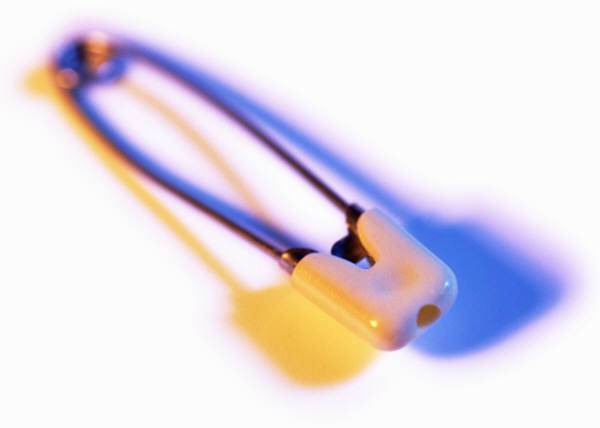 